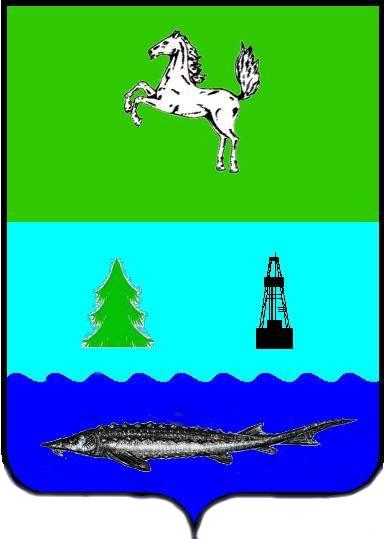 Муниципальное казенное учреждение Орган управления финансами –Финансовый отдел администрации Парабельского района Томской области (МКУ ОУФ – ФО администрации Парабельского района Томской области)ПРИКАЗ     от  10.01.2024 		                  		                  № 01В соответствии со статьей 21 Бюджетного Кодекса Российской Федерации, решением Думы Парабельского района от 21.12.2023 года № 40 «О бюджете муниципального образования «Парабельский район» на 2024 год и плановый период 2025 и 2026 годов»П Р И К А З Ы В А Ю:1. Для отражения расходов бюджета муниципального образования «Парабельский район» в 2024 году утвердить следующие дополнительные коды бюджетной классификации:1.1. Дополнительные функциональные коды согласно Приложению №1 к настоящему приказу;1.2. Дополнительные экономические коды согласно Приложению №2 к настоящему приказу;1.3. Дополнительные коды расходов согласно Приложению №3 к настоящему приказу.2. Распространить действие настоящего приказа на правоотношения, возникающие с 1 января 2024 года по 31 декабря 2024 года.3. Контроль за исполнением  возложить на заместителя руководителя  Н.Е. Сысолину.Руководитель                                                                                                                          Т.М. ШибаеваС приказом ознакомлена:Приложение №1 к приказу по МКУ ОУФ – ФО администрации Парабельского района Томской области от 10.01.2024  № 01Дополнительные функциональные кодыПриложение №2  к приказу по МКУ ОУФ – ФО администрации Парабельского района Томской области от 10.01.2024  № 01Дополнительные экономические кодыПриложение №3 к приказу по МКУ ОУФ – ФО  администрации Парабельского района Томской области от 10.01.2024  № 01Дополнительные коды расходовКодНаименование000НЕ УКАЗАНО050Финансовая поддержка инициативных проектов, выдвигаемых муниципальными образованиями Томской области089Модернизация библиотек в части комплектования книжных фондов библиотек муниципальных образований и государственных общедоступных библиотек субъектов Российской Федерации, кроме гг. Москвы и Санкт-Петербурга091 Государственная поддержка лучших сельских учреждений и лучших работников сельских учреждений культуры092Приобретение музыкальных инструментов, оборудования и учебных материалов, требующихся для использования в учебном процессе112Организация транспортного обслуживания населения воздушным транспортом в границах муниципальных районов113Обеспечение жителей отдаленных населенных пунктов Томской области услугами связи114Оказание помощи малоимущим, многодетным семьям и семьям, находящимся в трудной жизненной ситуации, по установке и обслуживанию автономных дымовых пожарных извещателей в жилых помещениях122Подготовка проектов межевания земельных участков и проведения кадастровых работ123Подготовка проектов изменений в генеральные планы, правила землепользования и застройки124Проведение комплексных кадастровых работ на территории Томской области125Осуществление отдельных государственных полномочий по организации мероприятий при осуществлении деятельности по обращению с животными без владельцев (осуществление управленческих функций органами местного самоуправления)126Единовременная денежная выплата отдельным категориям граждан на улучшение жилищных условий взамен предоставления земельного участка в собственность бесплатно в соответствии с Законом Томской области от 9 июля 2015 года № 100-ОЗ «О земельных отношениях в Томской области»127Реализация мероприятий по обеспечению доступа к воде питьевого качества населения сельских территорий193Разработка проектной документации на объекты муниципальной собственности в сфере обращения с твердыми коммунальными отходами194Субсидия на проведение капитальных ремонтов объектов коммунальной инфраструктуры в целях подготовки хозяйственного комплекса Томской области к безаварийному прохождению отопительного сезона195 Проведение мероприятий по реконструкции и капитальному ремонту систем коммунальной инфраструктуры198Капитальный ремонт и (или) ремонт автомобильных дорог общего пользования местного значения204Осуществление государственных полномочий по регистрации и учету граждан, имеющих право на получение социальных выплат для приобретения жилья в связи с переселением из районов Крайнего Севера и приравненных к ним местностей206Компенсация расходов по организации электроснабжения от дизельных электростанций207Проведение ремонта жилых помещений, единственными собственниками которых являются дети-сироты и дети, оставшиеся без попечения родителей209Обеспечение детей-сирот и детей, оставшихся без попечения родителей, лиц из числа детей-сирот и детей, оставшихся без попечения родителей, жилыми помещениями210Осуществление органами местного самоуправления передаваемых им отдельных государственных полномочий по опеке и попечительству в отношении несовершеннолетних граждан212Осуществление отдельных государственных полномочий по регистрации коллективных договоров213Осуществление органами местного самоуправления передаваемых им отдельных государственных полномочий по опеке и попечительству в отношении совершеннолетних граждан215 Осуществление отдельных государственных полномочий по расчету и предоставлению дотаций бюджетам сельских поселениям Томской области за счет средств областного бюджета216Осуществление отдельных государственных полномочий по выплате надбавок к должностному окладу педагогическим работникам муниципальных образовательных организаций217Ежемесячная выплата денежных средств опекунам (попечителям) на содержание детей и обеспечение денежными средствами лиц из числа детей-сирот и детей, оставшихся без попечения родителей, находившихся под опекой (попечительством), в приемной семье и продолжающих обучение в муниципальных общеобразовательных организациях218Содержание приемных семей, включающее в себя денежные средства приемным семьям на содержание детей и ежемесячную выплату вознаграждения, причитающегося приемным родителям219 Осуществление отдельных государственных полномочий по созданию и обеспечению деятельности комиссий по делам несовершеннолетних и защите их прав223Осуществление отдельных государственных полномочий по поддержке сельскохозяйственного производства, в том числе на осуществление управленческих функций органами местного самоуправления224 Осуществление отдельных государственных полномочий по поддержке сельскохозяйственного производства (поддержка малых форм хозяйствования)225 Осуществление отдельных государственных полномочий по организации мероприятий при осуществлении деятельности по обращению с животными без владельцев226Осуществление отдельных государственных полномочий по регулированию тарифов на перевозки пассажиров и багажа всеми видами общественного транспорта в городском, пригородном и междугородном сообщении (кроме железнодорожного транспорта) по городским, пригородным и междугородным муниципальным маршрутам227Осуществление отдельных государственных полномочий по созданию и обеспечению деятельности административных комиссий в Томской области230 Ежемесячное денежное вознаграждение за классное руководство педагогическим работникам государственных и муниципальных общеобразовательных организаций, реализующих образовательные программы начального общего образования, образовательные программы основного общего образования, образовательные программы среднего общего образования231Проведение мероприятий по обеспечению деятельности советников директора по воспитанию и взаимодействию с детскими общественными объединениями в общеобразовательных организациях239Оплата труда руководителей и специалистов муниципальных учреждений культуры и искусства в части выплат надбавок и доплат к тарифной ставке (должностному окладу)244Частичная оплата стоимости питания отдельных категорий обучающихся в муниципальных общеобразовательных организациях Томской области, за исключением обучающихся с ограниченными возможностями здоровья и обучающихся по образовательным программам начального общего образования245Осуществление отдельных государственных полномочий по подготовке и оформлению документов, удостоверяющих уточненные границы горного отвода (горноотводный акт и графические приложения) и являющихся неотъемлемой составной частью лицензии на пользование недрами, в отношении участков недр местного значения в случаях, установленных Правительством Российской Федерации248Выплата единовременного пособия при всех формах устройства детей, лишенных родительского попечения, в семью251Обеспечение условий для развития физической культуры и массового спорта253Создание условий для управления многоквартирными домами в муниципальных образованиях Томской области261Обеспечение организации отдыха детей в каникулярное время262Субсидия на создание, развитие и обеспечение деятельности муниципальных центров поддержки предпринимательства и центров молодежного инновационного творчества, предусмотренных в муниципальных программах, содержащих мероприятия, направленные на развитие малого и среднего предпринимательства265Оказание помощи в ремонте и (или) переустройстве жилых помещений граждан, не стоящих на учете в качестве нуждающихся в улучшении жилищных условий и не реализовавших свое право на улучшение жилищных условий за счет средств федерального и областного бюджетов в 2009 и последующих годах, из числа: участников и инвалидов Великой Отечественной войны 1941 - 1945 годов; тружеников тыла военных лет; лиц, награжденных знаком "Жителю блокадного Ленинграда"; лиц, награжденных знаком "Житель осажденного Севастополя"; бывших несовершеннолетних узников концлагерей; вдов погибших (умерших) участников Великой Отечественной войны 1941 - 1945 годов, не вступивших в повторный брак273Обеспечение одеждой, обувью, мягким инвентарем, оборудованием и единовременным денежным пособием детей-сирот и детей, оставшихся без попечения родителей, а также лиц из числа детей-сирот и детей, оставшихся без попечения родителей, - выпускников муниципальных образовательных организаций, находящихся (находившихся) под опекой (попечительством) или в приемных семьях, и выпускников частных общеобразовательных организаций, находящихся (находившихся) под опекой (попечительством), в приемных семьях279 Обеспечение участия спортивных сборных команд муниципальных районов и городских округов Томской области в официальных региональных спортивных, физкультурных мероприятиях, проводимых на территории Томской области, за исключением спортивных сборных команд муниципального образования «Город Томск», муниципального образования «Городской округ закрытое административно-территориальное образование Северск Томской области», муниципального образования «Томский район»282Приобретение оборудования для малобюджетных спортивных площадок по месту жительства и учебы в муниципальных образованиях Томской области за исключением муниципального образования "Город Томск", муниципального образования "Городской округ закрытое административно-территориальное образование Северск Томской области"283Оснащение объектов спортивной инфраструктуры спортивно-технологическим оборудованием287Реализация проектов, отобранных по итогам проведения конкурса проектов и направленных на создание условий для развития туризма и туристической инфраструктуры в Томской области288Реализация проектов, отобранных по итогам проведения конкурса проектов детского и социального туризма289Реализация проектов, отобранных по итогам проведения конкурса проектов290Оснащение (обновление материально-технической базы) оборудованием, средствами обучения и воспитания общеобразовательных организаций, в том числе осуществляющих образовательную деятельность по адаптированным основным общеобразовательным программам297Обеспечение обучающихся с ограниченными возможностями здоровья, не проживающих в муниципальных образовательных организациях, осуществляющих образовательную деятельность по основным общеобразовательным программам, бесплатным двухразовым питанием298Обеспечение обучающихся с ограниченными возможностями здоровья, проживающих в муниципальных (частных) образовательных организациях, осуществляющих образовательную деятельность по основным общеобразовательным программам, питанием, одеждой, обувью, мягким и жестким инвентарем и обеспечению обучающихся с ограниченными возможностями здоровья, не проживающих в муниципальных (частных) образовательных организациях, осуществляющих образовательную деятельность по основным общеобразовательным программам, бесплатным двухразовым питанием в части организации бесплатного горячего питания обучающихся, получающих начальное общее образование в муниципальных образовательных организациях302Повышение квалификации школьных команд муниципальных общеобразовательных организаций314Осуществление отдельных государственных полномочий по хранению, комплектованию, учету и использованию архивных документов, относящихся к собственности Томской области328Проведение межрегионального фестиваля коренных народов Сибири "Этюды Севера"347Обеспечение комплексного развития сельских территорий (улучшение жилищных условий граждан Российской Федерации, проживающих на сельских территориях)365Осуществление первичного воинского учета органами местного самоуправления поселений, муниципальных и городских округов370Осуществление полномочий по составлению (изменению) списков кандидатов в присяжные заседатели федеральных судов общей юрисдикции в Российской Федерации401Обеспечение государственных гарантий реализации прав на получение общедоступного и бесплатного дошкольного, начального общего, основного общего, среднего общего образования в муниципальных общеобразовательных организациях в Томской области, обеспечение дополнительного образования детей в муниципальных общеобразовательных организациях в Томской области402Обеспечение учебными комплектами в соответствии с федеральными государственными образовательными стандартами муниципальных общеобразовательных организаций403Модернизация структурированных кабельных сетей муниципальных общеобразовательных организаций409Исполнение судебных актов по предоставлению жилых помещений детям-сиротам420Обеспечение государственных гарантий реализации прав на получение общедоступного и бесплатного дошкольного образования в муниципальных дошкольных образовательных организациях в Томской области421Осуществление отдельных государственных полномочий по обеспечению предоставления бесплатной методической, психолого-педагогической, диагностической и консультативной помощи, в том числе в дошкольных образовательных организациях и общеобразовательных организациях, если в них созданы соответствующие консультационные центры, родителям (законным представителям) несовершеннолетних обучающихся, обеспечивающих получение детьми дошкольного образования в форме семейного образования430Достижение целевых показателей по плану мероприятий («дорожной карте») «Изменения в сфере образования в Томской области» в части повышения заработной платы педагогических работников муниципальных общеобразовательных организаций431Достижение целевых показателей по плану мероприятий («дорожной карте») «Изменения в сфере образования в Томской области» в части повышения заработной платы педагогических работников муниципальных дошкольных образовательных организаций433Достижение целевых показателей по плану мероприятий («дорожной карте») «Изменения в сфере образования в Томской области» в части повышения заработной платы педагогических работников муниципальных организаций дополнительного образования Томской области434Достижение целевых показателей по плану мероприятий («дорожной карте») «Изменения в сфере образования в Томской области» в части повышения заработной платы педагогических работников муниципальных организаций дополнительного образования435Достижение целевых показателей по плану мероприятий («дорожной карте») «Изменения в сфере культуры, направленные на повышение её эффективности», в части повышения заработной платы работников культуры муниципальных учреждений культуры437Стимулирующие выплаты в муниципальных организациях дополнительного образования Томской области441Внедрение и функционирование целевой модели цифровой образовательной среды в муниципальных общеобразовательных организациях442Обеспечение образовательных организаций материально-технической базой для внедрения цифровой образовательной среды443 Создание новых мест в образовательных организациях различных типов для реализации дополнительных общеразвивающих программ всех направленностей445Создание и обеспечение функционирования центров образования естественно - научной и технологической направленностей в общеобразовательных организациях, расположенных в сельской местности и малых городах446Обновление материально-технической базы образовательных организаций для внедрения цифровой образовательной среды и развития цифровых навыков обучающихся447Оснащение (обновление материально-технической базы) оборудованием, средствами обучения и воспитания образовательных организаций различных типов для реализации дополнительных общеразвивающих программ, для создания информационных систем в образовательных организациях448Субсидия на реализацию в муниципальных образовательных организациях мероприятий, направленных на предупреждение распространения новой коронавирусной инфекции на территории Томской области449Организация бесплатного горячего питания обучающихся, получающих начальное общее образование в муниципальных образовательных организациях517Стипендии Губернатора Томской области лучшим учителям муниципальных образовательных организаций Томской области518Ежемесячная стипендия Губернатора Томской области молодым учителям муниципальных образовательных организаций Томской области519Обеспечение учебными комплектами в соответствии с федеральными государственными образовательными стандартами муниципальных общеобразовательных организаций в 2023 году666Реализация мероприятий по обеспечению жильем молодых семей700 Бюджетные ассигнования, подлежащие оптимизации800Ограничения расходов в целях обеспечения сбалансированности и минимизации рисков прогнозируемых выпадающих доходов801 Иные МБТ из резервного фонда финансирования непредвиденных расходов Администрации Томской области на укрепление материально-технической базы МБОУ "Парабельская гимназия" и МБОУ "Новосельцевская СШ" (Распоряжение АТО от 04.04.2023 №96-р-в)802Иные МБТ из резервного фонда финансирования непредвиденных расходов Администрации Томской области на укрепление материально-технической базы МБУ ДО "ДШИ им.Заволокиных" (Распоряжение АТО от 31.03.2023 №88-р-в)803Иные МБТ из резервного фонда финансирования непредвиденных расходов Администрации Томской области на издание сборника песен "Из Сибири с любовью" МБУК "Межпоселенческая библиотека" (Распоряжение АТО от 31.03.2023 №88-р-в)931Расходы за счет средств, полученных от оказания платных услуг (Выручка столовых)940Расходы за счет средств, полученных от оказания платных услуг (Родительская плата за присмотр и уход за детьми)980Развитие сети учреждений культурно-досугового типа в рамках регионального проекта "Культурная среда" (Капитальный ремонт здания филиала "МБУК "РДК" - Нарымский сельский Дом культуры по адресу: Томская область, Парабельский район, с. Нарым, ул. Куйбышева, д.16а")981Создание модельных муниципальных библиотек982Капитальный ремонт филиала МБУК "РДК" - Прокопский сельский клуб992 Реализация программ формирования современной городской среды (благоустройство территории МБУК "РДК")995Разработка (корректировка) проектной документации для проведения капитального ремонта зданий муниципальных общеобразовательных организаций в рамках модернизации школьных систем образования в Томской области996Реализация мероприятий по модернизации школьных систем образования (проведение капитального ремонта зданий (обособленных помещений) государственных (муниципальных) общеобразовательных организаций)997 Реализация мероприятий по модернизации школьных систем образования (проведение капитального ремонта зданий (обособленных помещений) муниципальных общеобразовательных организаций)998 Реализация мероприятий по модернизации школьных систем образования (оснащение отремонтированных зданий и (или) помещений муниципальных общеобразовательных организаций современными средствами обучения и воспитания)999 Обеспечение антитеррористической защиты отремонтированных зданий муниципальных общеобразовательных организацийКодНаименование кода000НЕ УКАЗАНО001Налог на имущество организаций002Оплата проезда в командировку003Оплата проживания в командировке004Расходы по дошкольному образованию005Выплаты, за исключением суточных, проезда и проживания в коммандировке (пособие на детей до 3-х лет, медосмотр)006Оплата членских взносов в Ассоциацию "Совет муниципальных образований Томской области" и в КОНГРЕСС007Капитальный ремонт муниципального жилья за счет найма008Компенсация недополученных доходов, связанных с содержанием (присмотром и уходом) детей, родители которых частично или полностью освобождены от взимания родительской платы на основании Постановлений Администрации Парабельского района от 28.08.2013 №653/1а "Об утверждении Положения о порядке установления размера родительской платы за содержание детей (присмотр и уход за детьми) в муниципальных образовательных учреждениях, реализующих образовательные программы дошкольного образования", от 28.09.2022 №518а "О мерах, реализуемых в Парабельском районе, для оказания помощи гражданам, призванным на военную службу и членам их семей"009Приобретение двигателя и агрегатов для ремонта катера КС-213010Финансирование искусственного осеменения коров в ЛПХ и КФХ011Субсидирование расходов на содержание коров012Возмещение части затрат на обеспечение технической и технологической модернизации013Приобретение системных блоков014Договор на содержание межпоселенческих дорог (левый берег)015Договор на содержание межпоселенческих дорог (правый берег)016Взносы на капитальный ремонт многоквартирных домов017Инженерные изыскания, проектные работы по административному зданию ул. Советская, 17018Оплата информационных услуг за публикации в областных изданиях019Премирование и приобретение подарочных сувениров020Оплата информационных услуг АНО "Нарымские вести"021Оплата информационных услуг АНО "Нарымские вести" (единовременно)023Содержание в чистоте помещений, зданий дворов, иного имущества024Услуги вневедомственной (в том числе пожарной) охраны025Оплата отопления и технологических услуг026Оплата потребления газа027Оплата потребления котельно-печного топлива028Оплата потребления электроэнергии029Оплата водоснабжения030Ремонт служебного катера031Водоотведение, ассенизация032Оплата договоров гражданско-правового характера, заключенных с кочегарами и сезонными истопниками033Переданные полномочия исполнительным органам местного самоуправления сельских поселений по участию в организации деятельности по накоплению (в том числе раздельному накоплению), сбору, транспортированию, обработке, утилизации, обезвреживанию, захоронению твердых коммунальных отходов на территории Парабельского района034Компенсационные выплаты лицам, проживающим в местностях, приравненных к районам Крайнего Севера, и работающим в организациях и органах, финансируемых из местного бюджета035Разовая материальная помощь гражданам на лечение036Разовая материальная помощь гражданам, пострадавшим от пожара037Разовая материальная помощь гражданам, находящимся в трудной жизненной ситуации038Разовая материальная помощь гражданам на иные цели039Проезд депутатов040Приобретение твердого топлива (уголь) для образовательных учреждений041ГСМ042Индексация коммунальных услуг в связи с ростом тарифов043Замеры сопротивления электроустановок044Подготовка к зиме045Обучение по тепло и электробезопасности, по АТЗ, СОУТ046Реализация программ формирования современной городской среды047Проведение выборов и референдумов048Аттестация рабочих мест049Содержание автомобильных дорог общего пользования между населенными пунктами (вне границ населенных пунктов)050Обследование труб котельных образовательных учреждений051Проведение огнезащитной обработки деревянных конструкций муниципальных учреждений052Приобретение оборудования для малобюджетных спортивных площадок по месту жительства и учебы053Межевание земельных участков под местами захоронений, подъезда к ним, оформление их в собственность054Замена (ремонт, монтаж) уличного освещения055Ремонт (установка, замена) пускового электрооборудования056Благоустройство общественных пространств Парабельского района057Капитальный ремонт моста через р. Иссан на автомобильной дороге "Подъезд к д. Талиновка" в Парабельском районе Томской области058Установка трубостойки-гусака на уличных водоколонках п. Заводской059Ограждение водонапорной башни  д.Прокоп, ул. Строительная, 2 (предписание Роспотребнадзора)060Проведение конкурса-фестиваля хоров ветеранов "Салют, Победы"061Денежная премия в связи с присвоением звания "Почетный гражданин"062Снос списанного (ветхого, аварийного) жилья в сельских поселениях063Оплата поставки тепловой энергии от котельных, не подлежащих государственному регулированию ценообразования064Отопление помещения по адресу с.Нарым, ул. Садовая, 4065Техническое обслуживание станции очистки воды в д. Н.Чигара, до момента согласования областной Администрации Порядка выделения денежных средств на техническое обслуживание станций очистки воды в Томской области066Содержание кладбища067Ремонт (замена) тротуаров в населенных пунктах068Капитальный ремонт муниципального жилого фонда069Изготовление тех.паспортов на муниципальные квартиры070Капитальный ремонт квартиры матери участника СВО071Обслуживание средств звуковой сигнализации для оповещения людей при чрезвычайных ситуациях072Капитальный ремонт печи отопления в водонапорной башне с. Нельмач, пер. Дачный, 2а073Капитальный ремонт МБОУ "Новосельцевская СШ"074Уборка сгоревших строений в Нарымском сельском поселении075Содержание площадок ТКО076Акарицидная обработка мест массового нахождения людей077Участие в рейтинговых конкурсах078Мероприятия, обеспечивающие доступность муниципальных учреждений для инвалидов079Ремонт муниципального имущества СП080Ремонт автомобиля "Газель", автомобиля "Волга"081Защищенный канал связи (для проведения проверки знаний Ростехнадзором)082Потребность на приобретение ГСМ для КС и автомобиля "Волга"083Обустройство противопожарных защитных полос в населенных пунктах поселений084Ремонт автомобильных дорог общего пользования местного значения085Обеспечение условий для развития физической культуры и массового спорта086Районный конкурс социально-значимых проектов087Участие сельских поселений в районных и межпоселенческих мероприятиях088Обустройство (очистка, ремонт, углубление) пожарных водоемов089Приобретение и установка насоса в водонапорную башню090Софинансирование областных средств к средствам ФБ091Софинансирование проекта развития подвижной радиотелефонной связи с. Нельмач092Укрепление материально-технической базы учреждений культуры093Софинансирование к проекту по укреплению материально-технической базы учреждений культуры (микрофоны для Старицинского СДК, одежда сцены для Чигаринского и Нельмачевского сельских клубов, звукоусиливающая аппаратура, оргтехника)094Приобретение и установка кондиционера, дополнительных радиаторов в здании МФЦ098Ремонт КС-РТЕ (приобретение запасных частей)099Содержание Тарского БДЦ (истопник)100Оплата труд лиц, замещающих муниципальные должности101Оплата труда лиц, замещающих должности муниципальной службы102Оплата труда технических работников ОМСУ103Оплата труда рабочих ОМСУ104Оказание услуг по перевозке пассажиров и их багажа, грузов (транспортных средств) внутренним водным транспортом в границах муниципального образования «Парабельский район» по муниципальному маршруту «Шпалозавод-Нарым-Парабель»105Содействие в обеспечении грубыми кормами (сеном) ЛПХ района путем компенсаций части затрат владельцев ЛПХ на вывозку сена106Организация ежегодного конкурса и премирование лучших сельскохозяйственных товаропроизводителей МФХ по итогам года107Организация сельскохозяйственной сезонной ярмарки108Субсидирование расходов по воде, используемой ЛПХ для поения скота109Предоставление субсидий на поддержку транспортного обслуживания населения на возмещение недополученных доходов перевозчикам, осуществляющих регулярные пассажирские перевозки автомобильным транспортом общего пользования110Финансовая поддержка завоза товаров первой необходимости в отдаленные труднодоступные поселки Парабельского района111Организация регулярных пассажирских и грузовых перевозок водным речным транспортом общего пользования112существление авиаперелетов в период отсутствия автомобильного сообщения (Старицинское СП)113Cофинансирование части затрат, связанных с реализацией предпринимательского проекта по поддержке стартующего бизнеса114Предоставление субсидии на обеспечение затрат стоимости электроэнергии, вырабатываемой дизельной электростанцией115Развитие и обеспечение деятельности организаций инфраструктуры поддержки малого и среднего предпринимательства116Субсидирование затрат на приобретение орудий лова, холодильного оборудования (Софинансирование)117Участие субъектов малого и среднего предпринимательства в выставках и ярмарках118Предоставление субсидий субъектам малого и среднего предпринимательства на осуществление компенсации части затрат, связанных с производством хлебобулочных и мучных кондитерских изделий119Организация оплачиваемых общественных работ, временное трудоустройство безработных граждан, испытывающих трудности в поиске работы, временное трудоустройство безработных граждан в возрасте от 18 до 20 лет из числа выпускников образовательных учреждений начального и среднего профессионального образования, ищущих работу впервые120Организация летнего трудоустройства несовершеннолетних детей121Создание условий для патриотического и духовно-нравственного воспитания, интеллектуального, творческого развития молодежи122Вовлечение молодежи в общественно-политическую жизнь123Пропаганда здорового образа жизни, развитие детского и молодежного туризма124Профилактика подростковой преступности, наркомании и алкоголизма125Поддержка общественно-полезных инициатив молодых граждан126Информационное обеспечение деятельности молодежной политики127Проведение летних межпоселенческих игр128Приобретение спортивного инвентаря129Проведение спортивно-массовых мероприятий131Разработка детских и молодежных туристских маршрутов, участие в областных мероприятиях по развитию туризма132Проведение историко-культурной экспертизы путем архиологической разведки для разработки ПСД на выполнение работ по объекту : "Газоснабжение д.Заозеро Парабельского района Томской области"133Разработка ПСД на газификацию д. Заозеро134Проведение ПМПК136Обучение и переобучение педагогов в ТГПУ, ТГПК137Организация и проведение государственной итоговой аттестации обучающихся138Обеспечение подвоза обучающихся к месту обучения139Организация переподготовки лиц с непедагогическим образованием с целью трудоустройства140Участие в реализации проекта «Мобильный учитель»141Приобретение подарков первоклассникам ко Дню знаний142Выплата «муниципальных подъемных» молодым специалистам145Проведение муниципальных школьных "Дельфийских игр"146Укрепление материально-технической базы театральной студии "Золотой ключик"148Частичная компенсация стоимости аренды жилья педагогическим работникам149Приобретение оборудования ГЛОНАС, его установка, разработка паспорта и его утверждение ООО "Парабельское АТП"151Районный слет туристов краеведов-экологов152Районная краеведческая конференция153Областной этап военно-спортивной игры «Зарница»154Районный смотр строя и песни155Реализация плана мероприятий, указанных в пункте 1 статьи 16.6, пункте 1 статьи 75.1 и пункте 1 статьи 78.2 Федерального закона от 10 января 2002 №7-ФЗ «Об охране окружающей среды»156Организация выездных поездок спортивных команд на соревнования157Районные дневные военные сборы старшеклассников162Пошив костюмов для ансамбля "Варг Кара"163Комплексный план мероприятий МБУК "Муниципальный музей"164Комплексный план мероприятий филиала - музея боевой и трудовой славы им. Деменина165Комплексный план мероприятий филиала музея - картинной галереи166Комплексный план традиционных мероприятий167Комплексный план мероприятий по сохранению культуры КМНС168Комплексный план мероприятий МБУК "Межпоселенческая библиотека"169Укрепление материально-технической базы и ремонтные работы МБУК РДК и его филиалов - сельских клубных учреждений культуры170Расходы на техническое обслуживание автомобилей КАВЗ, ФОРД171Ремонт забора по периметру территории172Монтаж системы голосового оповещения в здании и на территории Краеведческого музея173Издание каталога работ победителей межрайонного конкурса «Пленэр-2024»174Содержание и обслуживание системы видеонаблюдения службы ЕДДС175Приобретение, установка, обслуживание камер наружного наблюдения176Подготовка печатных материалов178Аренда гаража МБУК "РДК" для автобуса, автомобиля ФОРД179Медосмотр работников культуры (увеличение стоимости)180Разработка и внедрение системы стимулирования работодателей, создающих рабочие места для устройства лиц, освободившихся из мест лишения свободы. Стимулирование таких работодателей181Организация работ по уничтожению посевов дикорастущих наркосодержащих растений182Увеличение стоимости организационных расходов на "Пленер"183Разработка проектно-сметной документации "Капитальный ремонт здания МБУ ДО "ДШИ им.Заволокиных"184Совершенствование системы общественной правоохранительной деятельности и стимулирование участников общественной правоохранительной деятельности185Развитие, совершенствование и стимулирование казачьего общества186Материально-техническое оснащение деятельности граждан, оказывающих содействие в охране общественного порядка187Привлечение участников общественной правоохранительной деятельности и общественных организаций для проведения регулярных рейдов188О мерах безопасности и антитеррористической защищенности при проведении массовых мероприятий (фестиваль народов Сибири "Этюды Севера" оз.Оськино)189Развитие движения отрядов «Юных инспекторов дорожного движения», мотоклубов190Стимулирование, поощрение участников дорожного движения, которые личным примером оказывают положительное влияние на соблюдение Правил дорожного движения191Размещение информационных материалов профилактической направленности192Антитеррористическая защищенность здания Администрации Парабельского района" (установка шлагбаума)193Направление муниципальных служащих на профессиональную переподготовку, повышение квалификации194Обучение студентов для нужд МО "Парабельский район"195Организация технического оснащения средствами фото-видео фиксации по местам массового пребывания и потенциальным объектам террористических посягательств района196Диспансеризация муниципальных служащих197Покрытие убытков при аптечном изготовлении лекарственных форм199Выплата компенсаций на оплату найма жилья специалистам ОГБУЗ «Парабельская РБ»200Обеспечение работы на территории района ежегодного социального проекта «Плавучая поликлиника»201Совершенствование досуговой деятельности населения через организацию работы «социальных комнат»202Ремонт жилья ветеранов ВОВ, тружеников тыла, вдов ветеранов ВОВ203Оказание помощи и компенсация затрат на поддержку участников ВОВ 1941 – 1945гг, тружеников тыла и вдов участников; гражданам, достигшим пенсионного возраста и оказавшимся в трудной жизненной ситуации204Поддержка социально-ориентированных некоммерческих организаций Парабельского района, реализующих мероприятия по работе с людьми старшего поколения205Приобретение автономных пожарных извещателей207Ремонт здания ГО ЧС (гараж) Решение суда до 27 апреля 2024 года)208Поддержка социально-ориентированных некоммерческих организаций Парабельского района, реализующих мероприятия для детей-инвалидов209Районный смотр-конкурс по благоустройству и озеленению территорий210Слет актива Российского движения школьников211Ремонт кабинетов212Утепление помещения зала заседаний Думы213Ремонт центрального крыльца с обустройством пандуса214Ремонт архивохранилища (гидроизоляция цоколя, глиняный замок, отмостка, штукатурка, покраска)220Реализация программы персонифицированного учета в организациях дополнительного образования детей221Ремонт (переоборудование/дооборудование) помещений и кабинетов в образовательных учреждениях ( в том числе для занятий с детьми с ОВЗ)222Финансовое обеспечение муниципального задания в рамках исполнения муниципального социального заказа на оказание государственных (муниципальных) услуг в социальной сфере223Подготовка проектов изменений в генеральные планы, правила землепользования и застройки227Обучение по госзакупкам228Установка, ремонт (и/или) замена наружного или уличного освещения учреждений229Установка и обслуживание "тревожной кнопки"230Установка дополнительного оповещения в учреждениях231Установка, замена (и/или) ремонт системы видеонаблюдения в образовательных учреждениях232Монтаж (и/или) ремонт системы контроля температурного режима в образовательных учреждениях233Замена электропроводки в образовательных учреждениях234Приобретение основных средств (оборудования) в целях обеспечения деятельности учреждений235Оформление в собственность теплосетей236Оформление в собственность водопроводных сетей237Обеспечение электроснабжением земельных участков ИЖС для многодетных семей мкр. Подсолнухи с. Парабель238Строительство подъездных путей к земельным участкам ИЖС для многодетных семей мкр. Подсолнухи с. Парабель240Разработка технического задания на проектирование реконструкции объектов системы водоснабжения и теплоснабжения241Монтаж (и/или) ремонт ограждения образовательных учреждений242Монтаж (и/или) ремонт пешеходных дорожек, тротуаров в образовательных учреждениях243Приобретение оборудования для центра экологического образования246Разработка проектно-сметной документации "Капитальный ремонт здания МБУ ДО "ДШИ им.Заволокиных"249Ремонт входных площадок, крыльца образовательных учреждений250Ремонт крыши, козырьков образовательных учреждений251Замена (ремонт) системы отопления образовательных учреждений252Ремонт полов образовательных учреждений253Ремонт туалетных комнат в образовательных учреждениях254Установка ливневых стоков, снегоудержателей на образовательных учреждениях255Ремонт подсобных помещений (кладовых, овощехранилищ, гаражей) в образовательных учреждениях256Приобретение видеокамер257Подключение оптоволоконного интернета258Приобретение в учреждения культуры мобильных пандусов для инвалидов259Приобретение и замена электрического котла260Установка интеллектуальных счетчиков газа263Разработка документов на подключение к газу библиотеки в п.Толмачево264Приобретение дров для Луговской сельской библиотеки265Проведение текущего ремонта учреждений270Проведение капитальных ремонтов объектов коммунальной инфраструктуры в целях подготовки хозяйственного комплекса Парабельского района к безаварийному прохождению отопительного сезона271Установка станции подготовки воды блочного типа в д.Малое Нестерово272Обустройство контейнерных площадок274Приобретение контейнеров ТКО 0,75 м3284Посещение выставки ВДНХ285Мероприятия, обеспечивающие доступность муниципальных учреждений для инвалидов287Софинансирование на получение субсидии из областного бюджета на развитие туризма и туристической инфраструктуры294ПСД "Строительство очистных сооружений канализации хозяйственно-бытовых сточных вод производительностью 450м3/сут с. Парабель Томской области295Внесение изменений в генеральный план, оформление территориальных зон, внесение изменений в правила землепользования299Издание каталога работ победителей межрайонного конкурса «Пленэр-2024»300Субсидия МУП "Нарымское ЖКХ" на компенсацию затрат при выработке электроэнергии от дизельной электростанции сверх норматива льготного потребления электроэнергии в целях электроснабжения301Приобретение автомобиля Администрации Заводского сельского поселения303Оказание материальной помощи гражданам, проживающим на территории Парабельского района, призванным по мобилизации по Указу Президента РФ; оплата услуг, связанных с транспортировкой раненых, погребением погибщих (иных услуг) граждан306Создание центра "Точка роста"307Капитальный ремонт здания и помещений, расположенных по адресу: пер.Промышленный, 6, п.Заводской, Парабельского района, Томской области (МБОУ "Заводская СШ")309Организация регулярных пассажирских перевозок автомобильным транспортом общего пользования311Укрепление материально-технической базы Нарымского сельского Дома культуры, в том числе приобретение звукового оборудования, музыкальных инструментов, оборудования для зрительного зала и другого312Приобретение специализированного кухонного оборудования и инвентаря для муниципальных учреждений Парабельского района318Организация в границах поселения водоснабжения населения320Реконструкция здания МБУ ДО "ДШИ им.Заволокиных" (инженерно-экологические изыскания и составление технического задания)322Оплата проезда учащихся до места обучения и обратно д. Перемитино, д. Сухушино323Подготовка проектов изменений в генеральные планы, правила землепользования и застройки326Монтаж (и/или) замена, ремонт пожарной сигнализации в учреждениях327Приобретение витрины для размещения выставок328Развитие музея под открытым небом селькупской культуры "Чумыл чвэч" и проведение межрегионального фестиваля коренных народов Сибири "Этюды Севера"329Капитальный ремонт кровли на экспозиции музея «Чумэл чвэч» - селькупский дом 19 века330Проверка ПСД на капитальный ремонт филиала Нарымский СДК333Повышение заработной платы работников бюджетной сферы (5,5% с 01.10.2023 г.)334На приобретение формы волейбольной команде девочек МБОУ "Парабельская гимназия" в связи с выходов в областной этап соревнований340Ремонт катера (Администрация ПР)341Многофункциональный центр (с. Парабель)345Софинансирование мероприятия программы ФКГС «Благоустройство Музейной площади в с. Нарым по ул. Куйбышева 31»346Ремонт нежилого здания, расположенного по адресу с. Парабель, ул. Советская, 22 (Совет ветеранов)348Изготовление проектно-сметной документации на ремонт МБОУ "Парабельская СШ"349Изготовление проектно-сметной документации на ремонт МБОУ "Заводская СШ"350Капитальный ремонт МБОУ "Заводская СШ"500Возведение физкультурно-оздоровительного комплекса с универсальным спортивным залом в с. Парабель (разработка технической документации и проверка достоверности определения сметной стоимости)701Капитальный ремонт дизель-генератора ДГ-72М №1 зав №1905 в ДЭС с. Нарым, ул. Речная, 29, с. Нарым, Парабельского района Томской областиКодНаименование000НЕ УКАЗАНО001 Бюджетные ассигнования за счет субсидий, полученных из областного и федерального бюджетов002 Бюджетные ассигнования за счет субвенций, полученных из областного и федерального бюджетов003Бюджетные ассигнования за счет иных межбюджетных трансфертов, полученных из областного и федерального бюджетов004Бюджетные ассигнования за счет прочих безвозмездных поступлений от бюджетов сельских поселений005Бюджетные ассигнования за счет средств бюджета района, передаваемые в бюджеты сельских поселений006Бюджетные ассигнования за счет акцизов на дорожную деятельность в отношении автомобильных дорог местного значения007Безвозмездные поступления ОАО “Томскнефть” ВНК008Безвозмездные поступления ООО «Газпромнефть-Восток»009Безвозмездные поступления ООО «Востокгазпром»010Безвозмездные поступления ООО «Альянснефтегаз»011Безвозмездные поступления ООО «Томская нефть»012Безвозмездные поступления ООО «Газпромтрансгаз Томск»013Безвозмездные поступления ОАО «Транснефть Центральная Сибирь»015Инициативные платежи, зачисляемые в бюджеты сельских поселений за счет средств населения016Инициативные платежи, зачисляемые в бюджеты сельских поселений за счет средств юридических лиц и индивидуальных предпринимателей100Изменения, вносимые на суммы остатков межбюджетных трансфертов, полученных в форме субсидий и иных межбюджетных трансфертов, имеющих целевое назначение, не использованных в отчетном финансовом году и направляемых в текущем финансовом году в качестве дополнительных бюджетных ассигнований на эти же цели200Изменения, вносимые в случае увеличения бюджетных ассигнований текущего финансового года на оплату заключенных муниципальных контрактов на поставку товаров, выполнение работ, оказание услуг, подлежавших в соответствии с условиями этих муниципальных контрактов оплате в отчетном финансовом году, в объеме, не превышающем остатка не использованных на начало текущего финансового года бюджетных ассигнований на исполнение указанных муниципальных контрактов201Остатки бюджетных ассигнований дорожного фонда муниципального образования "Парабельский район" на начало текущего финансового года300Изменения, вносимые в случае увеличения бюджетных ассигнований текущего финансового года на оплату заключенных муниципальных контрактов на поставку товаров, выполнение работ, оказание услуг, подлежавших в соответствии с условиями этих муниципальных контрактов оплате в отчетном финансовом году, в объеме, не превышающем остатка не использованных на начало текущего финансового года бюджетных ассигнований на исполнение указанных муниципальных контрактов (СП)301Бюджетные ассигнования за счет изменения остатка средств бюджета сельского поселения на начало текущего года